     Oblastný futbalový zväz Považská Bystrica, Ilava a Púchov 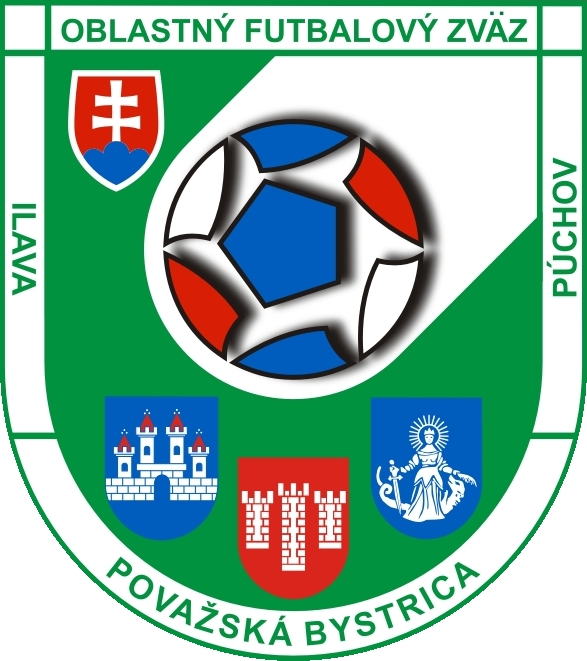       M. R. Štefánika 148/27, 017 01 Považská Bystrica      Tel.: 042/432 26 62                mobil:   0915 764 565      E-mail: sekretar@obfzpb.sk           Internet: www.obfzpb. sk                               POZVÁNKA                            Halový turnaj prípraviek o pohár predsedu KMUsporiadateľ      : 	KM ObFZ Považská Bystrica Miesto             :	VŚH PúchovTermín            :  	06.03.2016  nedeľa od 08:00 hod. do 16:00 hod. Kategória        :	ročník narodenia po 1.1.2005 až 31.12.2009, nie mladší !Štartovné        :	náklady za prenájom haly hradí poriadateľPočet                :	môžu sa prihlásiť všetky družstvá hrajúce súťaž pod hlavičkou    družstiev                   ObFZPB, maximálny počet družstiev 6+6,skupina AaB Počet hráčov   :	max.12 na súpiskeOslovené          :        len družstvá pôsobiace v súťažiach riadených ŠTK ObFZ Považská          družstvá                   Bystrica formou úradnej správy na webovej stránke ObFZOcenenie          :	prvá trojica, najlepší strelecStrava              :	občerstvenie si zabezpečí každý účastník na vlastné náklady Pravidlá           :	počet hráčov 4 + 1, striedanie hokejovým spôsobom vo vymedzenom			priestore. Hrá sa podľa pravidiel halového futbalu. Športová          : 	každé družstvo si prinesie 2 kompletné sady dresov rozdielnej farby,výstroj	            športovú halovú obuv ( nie čiernu podrážku), chrániče.Štart                 :	je povolený na platný registračný preukaz a zdravotný preukaz                                       poistenca. Každé družstvo odovzdá riadne vyplnenú súpisku- Názov                                     klubu, priezvisko, meno, dátum narodenia a číslo dresu hráča                                     s akým odohrá turnaj -len hráči pôsobiaci v kluboch ObFZ PBPrihlášky         :	účasť potvrdiť na sekretaráte ObFZ najneskôr do 20.01.2016 (email)Kontakt           :	sekretár ObFZ a pán Patrik Baláž  KM 0907 696 276  Kritéria	  :	bližšie informácie aj s rozlosovaním turnaja obdržia družstvá po umiestnenia    	záväznom prihlásení na uvedených kontaktoch                                                                                                  Patrik BalážV Považskej Bystrici dňa 04.12.2015                                      predseda KM                                                                                                              